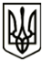 УКРАЇНАМЕНСЬКА МІСЬКА РАДАМенського району Чернігівської областіР О З П О Р Я Д Ж Е Н Н ЯВід 30 червня 2020 року	№ 173Про внесення змін до розпорядження міського голови від 26 травня 2020 року №142 «Про скликання 40 сесії Менської міської ради»Враховуючи службову записку начальника відділу земельних відносин Менської міської ради Терентієва П.О. від 30 червня 2020 року, керуючись постановою КМУ № 392 від 17 червня 2020 року, керуючись ст. ст. 19, 20 Регламенту роботи Менської міської ради 7  скликання, враховуючи п.п. 5, 6 ст.  46 Закону України «Про місцеве самоврядування в Україні»:Внести зміни до розпорядження від 26 травня 2020 р. № 142 «Про скликання 40 сесії Менської міської ради 7 скликання», виклавши пункт 1 і пункт 2  розпорядження в наступній редакції:«1. Скликати в період з 26 травня 2020 року по 10 липня 2020 року – 40 сесію Менської міської ради 7 скликання.  2. Перше пленарне засідання 40-ї сесії Менської міської ради 7 скликання провести 19 червня 2020 року о 14:00 , друге пленарне засідання 40- ї  сесії Менської міської ради 7 скликання провести 03 липня 2020 року о 12:00 і третє пленарне засідання 40-ї сесії Менської міської ради 7 скликання провести 10 липня 2020 року об 11:00 за адресою м. Мена, вул. Героїв АТО, 3, в приміщенні малого залу КЗ «Менський будинок культури» з додатковими обмежувальними заходами (забезпечення учасників засобами індивідуального захисту, а також дотримання відповідних санітарних та протиепідемічних заходів)».3. Терміново начальнику відділу земельних відносин Менської міської ради Терентієву П.О. забезпечити до розгляду всі підготовлені проєкти рішень».4. Відділу організаційної роботи та інформаційного забезпечення Менської міської ради забезпечити вчасне розміщення анонсів про перенесення дати пленарного засідання ради, постійних депутатських комісій, а також проєктів рішень та рішень 40 сесії Менської міської ради 7 скликання.5. Контроль за виконанням залишаю за собою.Міський голова	Г.А. Примаков